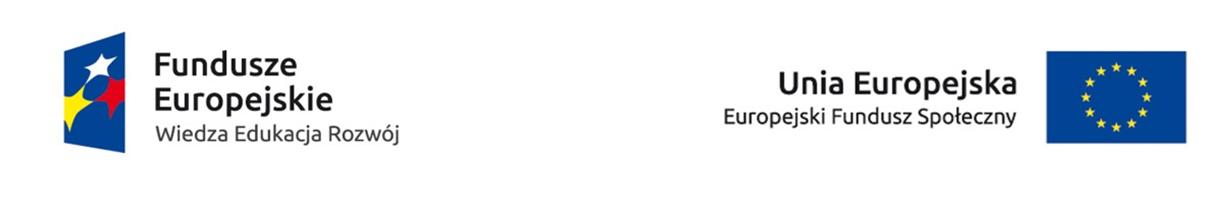 OGŁOSZENIEW związku z realizacją  w okresie od 01.01.2016r. do 31.12.2017r. projektu: „Aktywizacja osób młodych pozostających bez pracy w powiecie żuromińskim (II)”który jest współfinansowany przez Unię Europejską ze środków Europejskiego Funduszu Społecznego, w ramach Programu Operacyjnego Wiedza Edukacja Rozwój 2014 - 2020, Osi priorytetowej I Osoby młode na rynku pracy, Działanie 1.1 Wsparcie osób młodych pozostających bez pracy na regionalnym rynku pracy - projekty pozakonkursowe, Poddziałania 1.1.1 Wsparcie udzielane z Europejskiego Funduszu Społecznego.Powiatowy Urząd Pracy w Żurominie informuje, iż trwa nabór osób bezrobotnych na szkolenie:- Kierowca operator wózka jezdniowego – dla 9 osób bezrobotnychW ramach w/w projektu na  szkolenie kierowane  będą:Osoby młode w wieku 18-29 lat pozostające bez pracy, zarejestrowane w Powiatowym Urzędzie Pracy w Żurominie jako bezrobotne z ustalonym II profilem pomocy (tzw. młodzież NEET), które spełniają łącznie poniżej określone warunki:-  nie kształcą się, tj. nie uczestniczą w kształceniu formalnym w trybie stacjonarnym,- nie szkolą się, tj. nie uczestniczą w pozaszkolnych zajęciach mających na celu uzyskanie, uzupełnienie lub doskonalenie umiejętności i kwalifikacji zawodowych lub ogólnych potrzebnych do wykonywania pracy, nie brały udziału w tego typu formie aktywizacji, finansowanej ze środków publicznych, w okresie ostatnich 4 tygodni.Projekt zakłada udzielenie wsparcia w ciągu 4 miesięcy zgodnie ze standardami określonymi w Gwarancjach dla Młodzieży tj. dla osób do 25 r.ż. od dnia rejestracji w urzędzie pracy, natomiast dla osób powyżej 25r. w okresie do 4 miesięcy od dnia przystąpienia do projektu.Osoby zainteresowane w/w szkoleniami mogą uzyskać bliższe informacje  w Powiatowym Urzędzie Pracy w Żurominie ul. Lidzbarska 27a, pok. 8, w godz. 730- 1530 lub telefonicznie   (23) 657- 31 -63, (23) 6573-41-06 wew. 28.